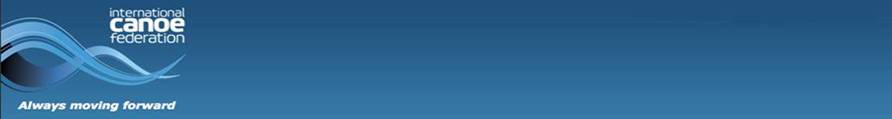 2022 Bidding ProcessINTEREST TO BID FORMPlease complete one form per Event. The Form is to be sent to the ICF Headquarters to hengameh.ahadpour@canoeicf.comand the respective Technical Committee Chair by 1 November, 2021List of ChairsFrank Garner 			Chair Canoe Sprint 		frank.garner@canoeicf.comJean-Michel Prono 		Chair Canoe Slalom 		jmprono@gmail.comRuud Heijselaar 		Canoe Marathon 		ruud.heijselaar@canoeicf.comTomislav Crnkovic 		Chair Wildwater Canoeing 	tomislavcanoe@yahoo.comGreg Smale 		          Chair Canoe Polo 		gregsmale@hotmail.comDr. Wai hung Luk 		Chair Dragon Boat 		luk.waihung@canoeicf.comLluis Rabaneda i Caselles 	Chair Canoe Freestyle	Lluis.rabaneda@canoeicf.comMario Santos			Chair of Ocean Racing	mario.santos@mariosantos.euNational Federation:Event TitleEvent Location – City: Event Location – Venue:Country:YearLevel of Event:Discipline:Age Level:Contact Name:Phone:Mobile:Fax:E-mail address: